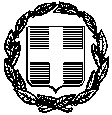 ΕΛΛΗΝΙΚΗ ΔΗΜΟΚΡΑΤΙΑΝΟΜΟΣ ΞΑΝΘΗΣΔΗΜΟΣ  ΞΑΝΘΗΣΓραφείο  Συμπαραστάτη του δημότη                                         και της επιχείρησης                                                                  Αριθμός πρωτοκόλλου: Πλατεία Δημοκρατίας Ξάνθη                                                   ΔΗΜΑΡΧΙΑΚΟ ΜΕΓΑΡΟ ΞΑΝΘΗΣΤηλ. 25413 50800 mail. symparastatis@cityofxanthi.gr                               Ξάνθη,                      ΔΙΑΜΕΣΟΛΑΒΗΣΗ    19    (Άρθρο 77 παρ. 3 Ν.3852/2010)ΠΡΟΣ ………………………………………………..Αρμόδιο  Τμήμα  :Κοινωνικής Πρόνοιας και Κοινωνικής Πολιτικής Ι. Η καταγγελία 1. Η Συμπαραστάτης του Δημότη και της Επιχείρησης δέχθηκε καταγγελία, της M.M. του ………….κατοίκου Ξάνθης,  η οποία έλαβε αρ.19 στο μητρώο καταγγελιών. 2. Η καταγγέλλουσα αναφέρει ότι. ενώ είναι δικαιούχος οικονομικών βοηθημάτων και επιδόματος για το ανήλικο τέκνο, δεν λαμβάνει αυτά και όταν προσήλθε στην αρμόδια υπηρεσία, έλαβε αρνητική απάντηση διότι κατά την υποβολή της φορολογικής της δήλωσης είχε δηλωθεί εκ παραδρομής ως κατοικία ……………… ιδιοκτησίας της μητέρας της και ως εκ τούτου την απέρριπταν θεωρώντας την σύνοικο .ΙΙ. Η αρμοδιότητα του Συμπαραστάτη του Δημότη και της Επιχείρησης 3. Σύμφωνα με το άρθρο 77 παρ. 3 του Ν.3852/2010, ο Συμπαραστάτης του Δημότη και της Επιχείρησης δέχεται καταγγελίες άμεσα θιγόμενων πολιτών ή επιχειρήσεων για κακοδιοίκηση από τις υπηρεσίες, τα νομικά πρόσωπα και τις επιχειρήσεις του Δήμου και διαμεσολαβεί για την επίλυση των σχετικών προβλημάτων, ενώ είναι υποχρεωμένος να απαντά εγγράφως ή ηλεκτρονικά εντός τριάντα (30) ημερών στους ενδιαφερομένους. Με την παρούσα εκπληρώνεται εμπρόθεσμα η εν λόγω υποχρέωση απάντησης.4. Στη συγκεκριμένη υπό κρίση υπόθεση, η καταγγελία αφορά αρμοδιότητα του τμήματος κοινωνικής πρόνοιας και κοινωνικής πολιτικής και επομένως ο Συμπαραστάτης του Δημότη και της Επιχείρησης είναι αρμόδιος να ασκήσει την διαμεσολαβητική του παρέμβαση. ΙΙΙ. Εξέταση της υπόθεσης.Διαπιστώθηκε ότι δεν έγινε καμία ουσιαστική εξέταση του αιτήματός της παρά το μηδενικό της εισόδημα και δεν ενημερώθηκε από την υπηρεσία για την σωστή συλλογή των απαιτούμενων εγγράφων, τα οποία διέθετε παρά το ότι ήταν ενταγμένη και στον πρόγραμμα λήψης τροφίμων του Δήμου Ξάνθης, δεν συνυπολογίστηκε από την υπηρεσία ώστε να καθοδηγήσουν την δημότισσα. IV. Διαμεσολάβηση για την επίλυση του προβλήματοςΜε αυτοπρόσωπη φυσική παρουσία, χωρίς την αποστολή εγγράφων,  συνοδευόμενη η καταγγέλλουσα από την συμπαραστάτη του Δημότη, προσκόμισε όλα τα έγγραφα τα οποία είχε στην διάθεση της, διόρθωσε  υποβάλλοντας δήλωση στο Δήμο Ξάνθης ,  τα στοιχεία της κατοικίας της , προσκόμισε την απόφαση λύσης του γάμου της,   την ληξιαρχική πράξη γεννήσεως του ανήλικου τέκνου της του οποίου διατηρούσε την επιμέλεια ταυτόχρονα με τα επίσημα οικονομικά της στοιχεία καθώς και το ιατρικό της ιστορικό το οποίο είναι βεβαρημένο καθιστώντας την με ποσοστό αναπηρίας και βρίσκονταν κατά την διαδικασία επαναξιολόγησης της από επιτροπή ΚΕΠΑ Ξάνθης. Διεξήχθη αυτοψία για τις συνθήκες διαβίωσής της από την αρμόδια κοινωνική λειτουργό η οποία και υπέβαλλε θετική εισήγηση.της χορηγήθηκαν το ποσό των 80 € διμηνιαίως για το ανήλικο τέκνο και εφάπαξ καταβολής οικονομικού βοηθήματος (Νοέμβριος 2016) Το γραφείο του ΣτΔ, ενημερώνει  την καταγγέλλουσα ότι οι υπηρεσίες ενημερώθηκαν νόμιμα.                                                                   Ξάνθη,  10 Σεπτεμβρίου 2016                                   Η ΣΥΜΠΑΡΑΣΤΑΤΗΣ ΤΟΥ ΔΗΜΟΤΗ ΚΑΙ ΤΗΣ ΕΠΙΧΕΙΡΗΣΗΣ                                                                      Ελένη Π. Αχτάρη 